Сообщение о планируемом изъятии земельных участков и иных объектов недвижимого имущества для муниципальных нужд в целях комплексного развития территории,  расположенной в границах улиц Лесопарковой – Садовой по инициативе администрации города Красноярска*Заинтересованные лица могут подать заявления об учете их прав на земельные участки 
и объекты недвижимого имущества, расположенные в границах комплексного развития 
по ул. Лесопарковая – Садовая, право собственности, на которые не зарегистрировано 
в установленном законом порядке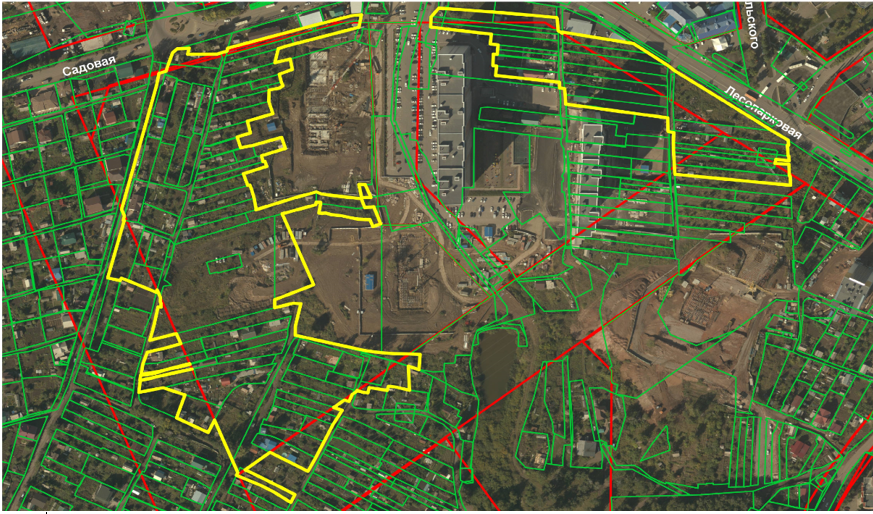 граница комплексного развития территории, подлежащая изъятию*в соответствии с пунктом 1 статьи 56.5 Земельного кодекса Российской Федерации1Департамент градостроительства администрации города Красноярска(орган, уполномоченный на издание распоряжения об изъятии)2Департамент градостроительства администрации города Красноярска660049, г. Красноярск, пр-т. Мира, 63,  здание администрации Центрального районател.: 222-34-99время приема: с 08:30 до 17:30, обед с 13:00 до 14:00 (5 этаж, каб. 506)e-mail: aivanova@admkrsk.ru(адрес и телефон, по которым заинтересованные лица могут получить информацию 
о планируемом изъятии, время приема заинтересованных лиц, электронный адрес для направления обращений и заявлений об учете прав от заинтересованных лиц) Срок подачи заявление в течение 60 дней со дня опубликования данного сообщения в порядке, установленном для официального опубликования (обнародования) правовых актов3Администрация города Красноярска:http://pravo.admkrsk.ru/pages/detail.aspx?RecordID=37728 (официальный сайт в информационно - телекоммуникационной сети «Интернет», на котором размещается проект планировки территории)4Администрация города Красноярска:http://www.admkrsk.ru/citytoday/building/kompleksnoe_razvitie/Pages/izytie.aspx (официальные сайты в информационно - телекоммуникационной сети «Интернет», на которых размещается сообщение о планируемом изъятии)